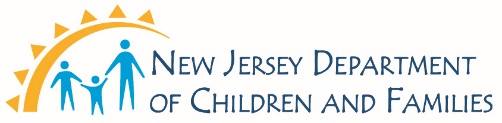 CHANGE OF STAFF FORMAdding/Deleting Staff to/from current New Jersey Medicaid Identification NumberPlease check one	: Add StaffDelete Staff1. Provider/Agency Name: ___________________________________      2. Existing Medicaid #: _____________________          3. Staff Name: _____________________________________________      4. Requested Effective Date: ________________5. Staff Members Email: _________________________________ 6.DOB: ______________ 7.SS#: ______________________8. If Bilingual, specify the Language(s) ___________________________________________________________________9. Service Type: IIC _____   BA _____ 		                   IIH Clinical/Therapeutic ______ IIH Behavioral ______     ISS(Tech 1)_____	(Tech 2)_____	(Tech 3)______10. NJ Clinical License #: _______________________________________________________________________________11. License/Certification Type: ________________ 	          12.Certificate # _____________________________________________________________________		_________________________________		____________________Print Name of New Staff				Signature of New Staff				DateIf Adding Staff:ATTACH COPY OF CURRENT LICENSE(S) AND BOARD CERTIFICATION(S) IF APPLICABLEATTACH COPY OF CURRENT RESUMES FOR ALL STAFF BEING ADDEDPROVIDER AGREES:  To comply with all program participation requirements as agreed in accordance with your original Provider Agreement with the New Jersey Division of Medical Assistance and Health Services (DMAHS) (reference FD-62).  To comply with the Children’s System of Care (CSOC) policies, procedures, and regulations.THE CHILDREN’S SYSTEM OF CARE, PROVIDER/AGENCY OR DMAHS MAY, ON 60 DAYS WRITTEN NOTICE TO THE OTHER PARTY, TERMINATE THIS AGREEMENT.Provider Agency Representative Information:  _________________________    _________________________________         ________________________		_______      Name of Provider Agency	       Signature of Provider Representative		      Email/Phone		     	   DateDepartment of Children and FamiliesDivision of Children’s System of CarePO Box 717Trenton, NJ  08625